В целях выявления и учета мнения и интересов жителей города Новосибирска по проекту постановления мэрии города Новосибирска «О проекте межевания территории квартала 090.01.06.01 в границах проекта планировки территории, ограниченной Советским шоссе, полосой отвода железной дороги, береговой полосой реки Оби и границей города Новосибирска, в Кировском районе», в соответствии с Градостроительным кодексом Российской Федерации, Федеральным законом от 06.10.2003 № 131-ФЗ «Об общих принципах организации местного самоуправления в Российской Федерации», решением городского Совета Новосибирска от 25.04.2007 № 562 «О Положении о публичных слушаниях в городе Новосибирске», постановлениями мэрии города Новосибирска от 06.02.2017 № 516 «О проекте планировки территории, ограниченной Советским шоссе, полосой отвода железной дороги, береговой полосой реки Оби и границей города Новосибирска, в Кировском районе», от 11.04.2017 № 1540 «О подготовке проекта межевания территории квартала 090.01.06.01 в границах проекта планировки территории, ограниченной Советским шоссе, полосой отвода железной дороги, береговой полосой реки Оби и границей города Новосибирска, в Кировском районе», руководствуясь Уставом города Новосибирска, ПОСТАНОВЛЯЮ:1. Назначить публичные слушания по проекту постановления мэрии города Новосибирска «О проекте межевания территории квартала 090.01.06.01 в границах проекта планировки территории, ограниченной Советским шоссе, полосой отвода железной дороги, береговой полосой реки Оби и границей города Новосибирска, в Кировском районе» (приложение).2. Провести 17.08.2017 в 11.00 час. публичные слушания по адресу: Российская Федерация, Новосибирская область, город Новосибирск, Красный проспект, 50, кабинет 230.3. Создать организационный комитет по подготовке и проведению публичных слушаний (далее – организационный комитет) в следующем составе:4. Определить местонахождение организационного комитета по адресу: Российская Федерация, Новосибирская область, город Новосибирск, Красный проспект, 50, кабинет 410, почтовый индекс: 630091, адрес электронной почты: ebakulova@admnsk.ru, контактный телефон: 227-54-58.5. Предложить жителям города Новосибирска не позднее пяти дней до даты проведения публичных слушаний направить в организационный комитет свои предложения по вынесенному на публичные слушания проекту постановления мэрии города Новосибирска «О проекте межевания территории квартала 090.01.06.01 в границах проекта планировки территории, ограниченной Советским шоссе, полосой отвода железной дороги, береговой полосой реки Оби и границей города Новосибирска, в Кировском районе». Предложения по проекту, вынесенному на публичные слушания, могут быть представлены в организационный комитет по истечении указанного срока, но не позднее трех дней со дня проведения публичных слушаний, указанные предложения не подлежат анализу экспертами, но могут быть учтены при доработке проекта.6. Организационному комитету организовать мероприятия, предусмотренные частью 5 статьи 28 Градостроительного кодекса Российской Федерации, для доведения до жителей города информации о проекте межевания территории квартала 090.01.06.01 в границах проекта планировки территории, ограниченной Советским шоссе, полосой отвода железной дороги, береговой полосой реки Оби и границей города Новосибирска, в Кировском районе.7. Возложить на Тимонова Виктора Александровича, заместителя начальника департамента строительства и архитектуры мэрии города Новосибирска ‒ главного архитектора города, ответственность за организацию и проведение первого заседания организационного комитета.8. Департаменту строительства и архитектуры мэрии города Новосибирска разместить постановление и информационное сообщение о проведении публичных слушаний на официальном сайте города Новосибирска в информационно-телекоммуникационной сети «Интернет».9. Департаменту информационной политики мэрии города Новосибирска обеспечить опубликование постановления и информационного сообщения о проведении публичных слушаний.10. Контроль за исполнением постановления возложить на заместителя мэра города Новосибирска – начальника департамента строительства и архитектуры мэрии города Новосибирска.Кухарева2275050ГУАиГПриложениек постановлению мэриигорода Новосибирскаот 01.08.2017 № 3671Проект постановления мэриигорода НовосибирскаВ целях определения местоположения границ образуемых и изменяемых земельных участков, установления красных линий для застроенных территорий, в границах которых не планируется размещение новых объектов капитального строительства, с учетом протокола публичных слушаний и заключения о результатах публичных слушаний, в соответствии с Градостроительным кодексом Российской Федерации, постановлением мэрии города Новосибирска от 06.02.2017 № 516 «О проекте планировки территории, ограниченной Советским шоссе, полосой отвода железной дороги, береговой полосой реки Оби и границей города Новосибирска, в Кировском районе», руководствуясь Уставом города Новосибирска, ПОСТАНОВЛЯЮ:1. Утвердить проект межевания территории квартала 090.01.06.01 в границах проекта планировки территории, ограниченной Советским шоссе, полосой отвода железной дороги, береговой полосой реки Оби и границей города Новосибирска, в Кировском районе (приложение).2. Департаменту строительства и архитектуры мэрии города Новосибирска разместить постановление на официальном сайте города Новосибирска в информационно-телекоммуникационной сети «Интернет».3. Департаменту информационной политики мэрии города Новосибирска в течение семи дней со дня издания постановления обеспечить опубликование постановления.4. Контроль за исполнением постановления возложить на заместителя мэра города Новосибирска – начальника департамента строительства и архитектуры мэрии города Новосибирска.Кухарева2275050ГУАиГПриложениек постановлению мэриигорода Новосибирскаот ____________ № ______ПРОЕКТмежевания территории квартала 090.01.06.01 в границах проекта планировки территории, ограниченной Советским шоссе, полосой отвода железной
дороги, береговой полосой реки Оби и границей города Новосибирска,
в Кировском районе1. Текстовая часть проекта межевания территории (приложение 1).2. Чертеж межевания территории (приложение 2).____________Приложение 1 к проекту межевания территории квартала 090.01.06.01 в границах проекта планировки территории, ограниченной Советским шоссе, полосой отвода железной дороги, береговой полосой реки Оби и границей города Новосибирска, в Кировском районеТЕКСТОВАЯ ЧАСТЬпроекта межевания территории_______________Приложение 2 к проекту межевания территории квартала 090.01.06.01 в границах проекта планировки территории, ограниченной Советским шоссе, полосой отвода железной  дороги, береговой полосой реки Оби и границей города Новосибирска, в Кировском районеЧЕРТЕЖпроекта межевания территории                                  УСЛОВНЫЕ ОБОЗНАЧЕНИЯ:  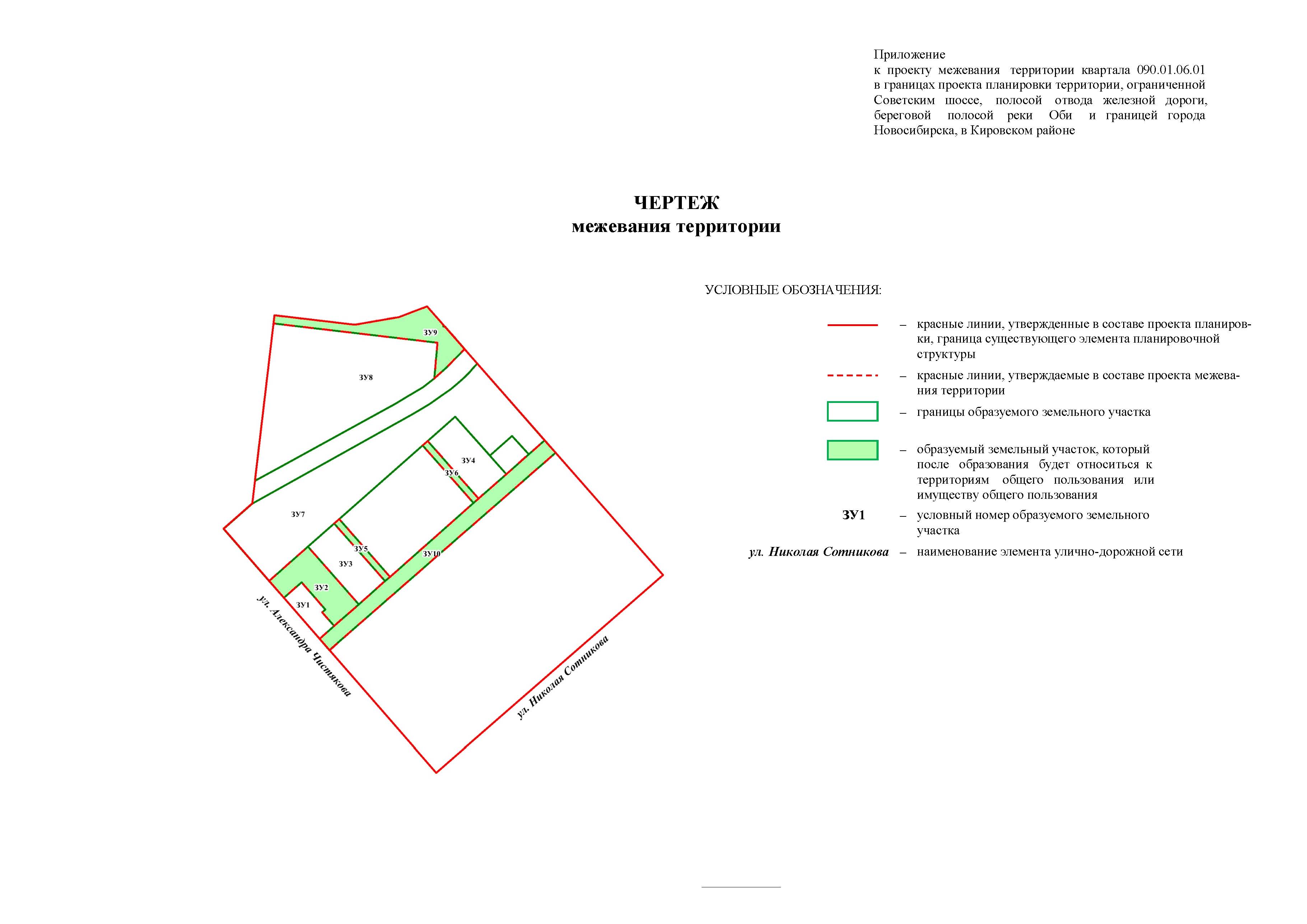 _______________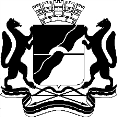 МЭРИЯ ГОРОДА НОВОСИБИРСКАПОСТАНОВЛЕНИЕОт  	  01.08.2017		№          3671	О назначении публичных слушаний по проекту постановления мэрии города Новосибирска «О проекте межевания территории квартала 090.01.06.01               в границах проекта планировки территории, ограниченной Советским шоссе, полосой отвода железной дороги, береговой полосой реки Оби и границей города Новосибирска, в Кировском районе»Бакулова Екатерина Ивановнаначальник отдела градостроительной подготовки территорий Главного управления архитектуры и градостроительства мэрии города Новосибирска;Галимова Ольга Лингвинстоновнаначальник отдела планировки территории города Главного управления архитектуры и градостроительства мэрии города Новосибирска;начальник отдела планировки территории города Главного управления архитектуры и градостроительства мэрии города Новосибирска;начальник отдела планировки территории города Главного управления архитектуры и градостроительства мэрии города Новосибирска;Гончаров Андрей Александрович–глава администрации Кировского района города Новосибирска;глава администрации Кировского района города Новосибирска;Игнатьева Антонида Ивановна–заместитель начальника Главного управления архитектуры и градостроительства мэрии города Новосибирска;заместитель начальника Главного управления архитектуры и градостроительства мэрии города Новосибирска;Кухарева Татьяна Владимировна–ведущий специалист отдела градостроительной подготовки территорий Главного управления архитектуры и градостроительства мэрии города Новосибирска;ведущий специалист отдела градостроительной подготовки территорий Главного управления архитектуры и градостроительства мэрии города Новосибирска;Позднякова Елена Викторовна –заместитель начальника Главного управления архитектуры и градостроительства мэрии города Новосибирска;заместитель начальника Главного управления архитектуры и градостроительства мэрии города Новосибирска;Столбов Виталий Николаевич –начальник Главного управления архитектуры и градостроительства мэрии города Новосибирска;начальник Главного управления архитектуры и градостроительства мэрии города Новосибирска;Тимонов Виктор Александрович–заместитель начальника департамента строительства и архитектуры мэрии города Новосибирска – главный архитектор города.заместитель начальника департамента строительства и архитектуры мэрии города Новосибирска – главный архитектор города.Мэр города НовосибирскаА. Е. ЛокотьО проекте межевания территории квартала 090.01.06.01 в границах проекта планировки территории, ограниченной Советским шоссе, полосой отвода железной дороги, береговой полосой реки Оби и границей города Новосибирска, в Кировском районеМэр города НовосибирскаА. Е. ЛокотьУсловный номер земельного участка на чертеже межевания территорииУчетныйномеркадастрового кварталаВид разрешенного использования образуемого земельного участка в соответствии с проектом
планировки территорииПлощадь образуемого земельного участка, гаАдрес
земельного
участкаВозможный способ образования  земельного участка23456ЗУ154:35:000000Магазины0,3940Российская Федерация, Новосибирская область, город Новосибирск, ул. Александра Чистякова, 7Образование из земель, находящихся в муниципальной или государственной собственностиЗУ254:35:000000Земельные участки (территории) общего пользования0,9161Российская Федерация, Новосибирская область, город Новосибирск, ул. Александра Чистякова, 7аОбразование из земель, находящихся в муниципальной или государственной собственностиЗУ354:35:053180Дошкольное, начальное и среднее общее образование0,8780Российская Федерация, Новосибирская область, город Новосибирск, ул. Виктора Шевеле-ва, 25Образование из земель, находящихся в муниципальной или государственной собственностиЗУ454:35:053180Дошкольное, начальное и среднее общее образование0,9328Российская Федерация, Новосибирская область, город Новосибирск, ул. Виктора Шевеле-ва, 29Образование из земель, находящихся в муниципальной или государственной собственностиЗУ554:35:053180Земельные участки (территории) общего пользования0,1743Российская Федерация, Новосибирская область, город Новосибирск, ул. Виктора Шевелева, 25аОбразование из земель, находящихся в муниципальной или государственной собственностиЗУ654:35:053180Земельные участки (территории) общего пользования0,1674Российская Федерация, Новосибирская область, город Новосибирск, ул. Виктора Шевелева, 29аОбразование из земель, находящихся в муниципальной или государственной собственностиЗУ754:35:000000Многоэтажная жилая застройка (высотная застройка)5,5242Российская Федерация, Новосибирская область, город Новосибирск, ул. Бронная, 20Перераспределение земельных участков и земель, находящихся в муниципальной или государственной собственностиЗУ854:35:053185Спорт5,4008Российская Федерация, Новосибирская область, город Новосибирск, ул. Бронная, 19Образование из земель, находящихся в муниципальной или государственной собственностиЗУ954:35:000000Земельные участки (территории) общего пользования1,0646Российская Федерация, Новосибирская область, город Новосибирск, ул. Бронная, 19аОбразование из земель, находящихся в муниципальной или государственной собственностиЗУ1054:35:000000Земельные участки (территории) общего пользования1,5450Российская Федерация, Новосибирская область, город Новосибирск, ул. Виктора Шевелева, 27аОбразование из земель, находящихся в муниципальной или государственной собственностиИтого:16,9972